Spring Term -Forces & Motion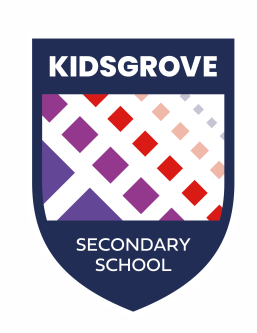 